Уважаемые участники межрегионального сетевого партнерства «Учимся жить устойчиво в глобальном мире»!У вас появилась возможность получать электронный сертификат межрегионального сетевого партнерства в интересах устойчивого развития за каждый просмотренный онлайн вебинар по устойчивому развитию на сайте moodle.imc.tomsk.ru. Для корректного отображения Ваших данных в сертификате, необходимо:1. Зайти на moodle.imc.tomsk.ru, затем нажать в правом, верхнем углу свои ФИ(О), выбрать опцию «О пользователе» .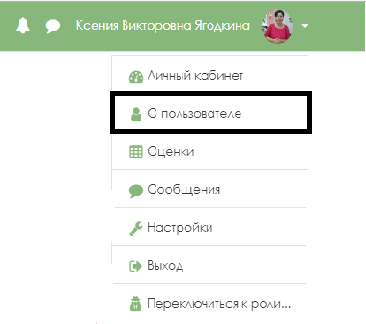 2. В блоке «Подробная информация о пользователе» выбрать опцию «Редактировать информацию». Далее – «Развернуть всё».3. В блоке «Основные», в поле «Имя» впечатать Ваше имя и отчество в именительном падеже (первые буквы-прописные). Например: Мария Ивановна. В поле «Фамилия» Ваша фамилия также должна быть в именительном падеже (первая буква-прописная). Например: Иванова4. В блоке «Необязательное», в поле «Учреждение (организация)» впечатать краткое наименование Вашего учреждения в соответствии с уставом в родительном падеже (первая буква-прописная). Например: МАОУ лицея №1 им. А.С.Пушкина г. Томска.5. В блоке «Другие поля», в поле «Должность» впечатать Вашу должность в именительном падеже (первая буква-строчная). Например: учитель математики, зам.директора по УР, ВР, НМР, методист. Нажать «Обновить профиль».В дальнейшем Вы будете получать сертификат за просмотр каждого отдельного вебинара.К.В. Ягодкина тел. 56-54-06АДМИНИСТРАЦИЯ ГОРОДА ТОМСКАДЕПАРТАМЕНТ ОБРАЗОВАНИЯМУНИЦИПАЛЬНОЕ АВТОНОМНОЕ УЧРЕЖДЕНИЕИНФОРМАЦИОННО-МЕТОДИЧЕСКИЙ ЦЕНТР г.ТОМСКА.Томск, ул. Матросова, 8  тел./факс: (3822) 55-37-97, e-mail:  imc@obr.admin.tomsk.ru.почтовый адрес: .Томск, ул. Матросова, 8ИНН/КПП 7017003740/701701001АДМИНИСТРАЦИЯ ГОРОДА ТОМСКАДЕПАРТАМЕНТ ОБРАЗОВАНИЯМУНИЦИПАЛЬНОЕ АВТОНОМНОЕ УЧРЕЖДЕНИЕИНФОРМАЦИОННО-МЕТОДИЧЕСКИЙ ЦЕНТР г.ТОМСКА.Томск, ул. Матросова, 8  тел./факс: (3822) 55-37-97, e-mail:  imc@obr.admin.tomsk.ru.почтовый адрес: .Томск, ул. Матросова, 8ИНН/КПП 7017003740/701701001от ._____________.№ ._____..            на № _________от ____________      Директор  МАУ ИМЦВ.В. Пустовалова